Муниципальное бюджетное дошкольное образовательное учреждение общеразвивающего вида с приоритетным осуществлением деятельности по социально личностному развитию детей «Детский сад №45 «Снегурочка» Родительское собраниена тему:«Особенности семейного воспитания»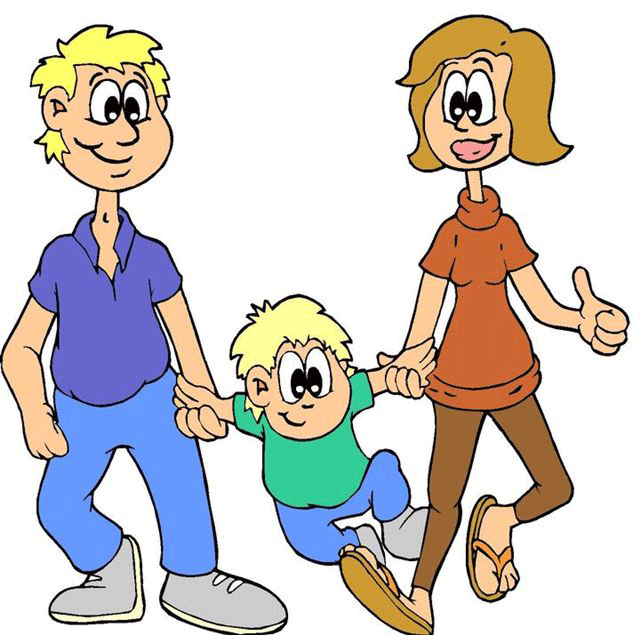                                                      Воспитатель: Мозжухина Н.О.ЦЕЛЬ: Познакомить родителей с функциями семьи, типами семейного воспитания, дать представление о психологических проблемах родителей в семьях с негармоничным стилем воспитания.ХОД РОДИТЕЛЬСКОГО СОБРАНИЯТренинговое упражнение «Комплимент».Родители выполняют задания по условиям игры.Цель: развивать у родителей коммуникативные навыки; способствовать накоплению положительного эмоционального опыта.Стоя в кругу, воспитатель даёт клубок желающему. Под музыку родители передают клубок стоящему рядом. По окончании музыки участник, у которого остался клубок, здоровается и говорит комплемент соседу. Комплименты не должны повторятся. Тема семьи волновала людей во все времена. Каждая семья сама решает, как воспитывать своего ребенка. Единого мнения в этом вопросе нет. Каждый взрослый может сыграть огромную роль в жизни ребенка – созидательную или разрушительнуюЭпиграфом собрания будут слова В.А. Сухомлинского « Любя своих детей, учите их любить вас, не научите – будете плакать на старости лет - вот, по-моему, одна из самых мудрых истин материнства и отцовства».Давайте вспомним главные функции воспитания:Создание оптимальных условий для роста и развития ребенка;Обеспечение безопасности;Обеспечение адаптации к жизни;Воспитание ребенкаПривитие ему любви к Родине.Воспитание – очень сложное и ответственное дело. Для получения хороших результатов недостаточно одной любви к детям. Ребенка надо уметь воспитывать, а для этого нужны специальные знания. Начало правильного воспитания нельзя откладывать на более поздний срок, оно должно начинаться с первых дней рождения ребёнка. Вы, конечно, хотите иметь хороших детей: умных, добрых, вежливых, отзывчивых, трудолюбивых, т.е. высоконравственных. И поэтому давайте объединим наши усилия в воспитании подрастающего поколения.Именно для этого мы собрались сегодня здесь, чтобы всем вместе обсудить и найти правильное решение в воспитании наших с вами детей.Уважаемы родители, расскажите нам, какие в вашей семье есть обычаи, правила, семейные заповеди, которых придерживаются все члены вашей семьи. После того как вы расскажете о своих обычаях, заповедях  ответьте на вопрос «Удовлетворяют ли вас эти обычаи, или нет?». Может их придерживались ваши бабушки, прабабушки и они постепенно перешли и вашу семью. Может они вас не удовлетворяют, но вы не можете прервать эти обычаи. Скажите, уважаемые родители:  всегда ваш малыш слушается Вас и есть ли среди Вас такие, кому не нравятся черты характера вашего ребенка? Поднимите руки, только честно…  Эти проблемы мы будем решать с вами сообща, мы сейчас с вами одна большая семья, в которой не должно быть никаких тайн. (Родители высказывают свои мнения) Часто маленький ребенок может проявлять непослушание истерикой и скандалом. Он плачет, топает ногами, разбрасывает игрушки, а мы не знаем, как успокоить его и провести в чувство.Что предпринять в этом случае: запретить что-либо, чтобы наказать маленького проказника; оставить его одного на какое-то время, чтобы он перестал капризничать… И задаёшься вопросом, как вообще правильно воспитывать ребёнка? Почему дети нас не слушаются?     Чтобы правильно ответить на эти вопросы, следует разобраться, что стоит за его плохим поведением. Сразу следует оговориться, что отличий между плохим поведением детей разных полов не существует, как правило, причины непослушания всегда одни и те же (пример: девочки обычно послушнее, чем мальчики - заблуждение).     В психологии есть такое понятие, как «фрустрация», это психическое состояние, при котором все желания человека (в данном случае, ребенка) не могут быть удовлетворены в полном объеме (пример: понимая, что не все ему позволено, не все он может подчинить своим желаниям, чему-то он должен подчиниться, ребенок взрослеет).Каждый чуткий родитель, имеющий склонность к наблюдательности, хорошо понимает своего ребенка и чувствует, когда он капризничает с целью чего-либо добиться для удовлетворения своих желаний или причина непослушания кроется в чем-то другом, например, недомогание.Рассмотрим основные причины плохого поведения детей в возрасте 3-4 лет:1. Борьба за внимание родителей. Часто причиной непослушания становится желание ребенка привлечь к себе внимание, особенно если мы заняты своими делами и проблемами и не уделяем малышу должного внимания. Малыш еще не знает, как конструктивно взаимодействовать со взрослыми и как строить с ними диалог и нормальные отношения, а выбирает тот способ, который ему более доступен.2. Вторая причина – это самоутверждение малыша, которое идет в разрез с родительской гиперопекой или равнодушием. Уже в 2 года ребенок начинает стремиться к самостоятельности, все мы помним его лепетание «я сам». Мы - родители же из гуманных побуждений пытаемся навязать ему свою точку зрения: контролировать во всем, поучать, упрекать и прочее. Ребенок воспринимает эту критику «в штыки» и пытается с ней бороться посредством непослушания.3. Желание проучить. По ряду различных причин, родители, желая того или нет, причиняют ребенку какие-то страдания (например, мама спрятала любимую игрушку, заставила доедать «невкусную» кашу и прочее).4. Потеря веры в собственные силы. Если ребенок в чем-то разочаровывается или отчаивается, он начинает вести себя неадекватно. Эта причина чаще всего связана с неуверенностью в себе и заниженной самооценкой ребенка и выражается в некой манере протеста.А сейчас давайте попробуем вспомнить свое детство. Можете не отвечать на вопросы, просто задумайтесь.  Вашим родителям все нравилось в вас? Что они делали? Что вы чувствовали? Как вы к этому относились? Подумайте, не повторяете ли вы ошибок ваших родителей? 
А сейчас несколько советов:Пожалуйста, действуйте осторожно, не тревожа ребенка, пока сами не разберетесь в причинах своего неудовольствия или тревоги. Обдумайте, какие именно черты вам не нравятся, понаблюдайте за ребенком – как, в каких ситуациях они проявляются, быть может, вы какими-то своими действиями провоцируете его на эти негативные проявления. Самое главное: постарайтесь увидеть лучшие черты личности своего ребенка, осознайте их значимость и ценность. Вернитесь к вашим первоначальным определениям и дайте себе искренний ответ: это настоящая проблема ребенка или результат вашей гипертревожности. Постарайтесь избавиться от высказываний типа: "У тебя не получится", "Ты не сумеешь". Никогда не позволяйте себе и другим упражняться в диагнозах вашему ребенку. Все дети развиваются в своем темпе, по своей траектории. Если вы видите, что чем-то ребенок отличается от других, найдите его сильные стороны, посмотрите, что можно исправить, подчеркивая положительные черты его характера. Психологическая игра-рекомендация «Рассерженные шарики». Я хочу вам предложить психологическую игру «Рассерженные шарики». С помощью этой игры, мы постараемся научиться сдерживать свой гнев. Злиться мы умеем все, но сегодня мы будем злиться, но при этом никого не обижая. Для этого каждому воспитатель предлагает надуть воздушный шарик и удерживать его в руках, чтобы он не сдувался.«Представьте себе, что шарик – это ваше тело, а воздух внутри шарика – это ваша злость. Как вы думаете, что случится с шариком, если его сейчас выпустить из рук? (Он улетит). Попробуйте отпустить его и проследить за ним.
Вы видите, что шарики мечутся по комнате, они стали совершенно неуправляемыми. Так бывает и человеком – когда он злится, может совершать поступки, не контролируя себя.Надуйте теперь другой шарик и попробуйте выпускать из него воздух маленькими порциями».
- Что теперь происходит с шариком? (Он понемногу сдувается).
- А что происходит с гневом внутри шарика? (Он потихоньку выходит из него).Сравните, опять же – шарик, с нашим телом. И какой можно сделать вывод? «Правильно, этим гневом можно управлять. Нужно уметь сдерживать в себе гнев и не выплескивать его на других, а тем более на своих детей»Родительские запреты и что за ними кроется?  Запреты несут важную воспитательную функцию: малышу необходимо научиться понимать, когда следует остановиться в выражении своих капризов, что можно делать, чего нельзя и как правильно вести себя в обществе.   Безусловно, все родительские запреты воспринимаются детьми без особого энтузиазма, ребенок зачастую реагирует на них протестом, раздражением, злостью или обидой, но следует понимать, что психологически запреты важны для правильного воспитания ребенка. Они позволяет малышу ощутить заботу о себе, успокоиться и развивать дисциплину.   Поэтому в детском саду мы очень серьёзно относимся режиму дня. Ведь без чёткого соблюдения определённых правил (ложиться спать вовремя, мыть руки, обязательно завтракать и т.д.) ни о какой дисциплине и психическом здоровье детей речи быть не может.   Все запреты по своим первопричинам делятся на две категории: осознанные и неосознанные.1. Осознанный запрет – это такой, при котором родитель стремиться защитить ребенка от чего-либо.Например, запретив мороженное, он защитит его от появления ангины, запретив переходить улицу в неположенном месте, он защитит ребенка от попадания в ДТП и прочее.Также в эту категорию входят такие запреты, которые, по мнению родителей, развивают дисциплину, так как без запретов воспитание не принимает нужной формы (формируется вседозволенность, баловство, капризы и прочее).Третьей первопричиной осознанных запретов, как ни странно, является привычка. Родители словно перенимают опыт в воспитании от своих родителей: если в свое время многое запрещалось им самим, то теперь, став родителями, они все запрещают своим детям.2. Первопричины неосознанных запретов несколько сложнее.   Прежде всего, за ними родители могут скрывать какие-то свои чувства и переживания, обиды и раздражения. В этом случае запрет выглядит как наказание: «ты не сделал(а) то-то, а я тебе говорил(а), значит это не получишь, нельзя».  Второй первопричиной родительских неосознанных запретов является тревога.В этом случае проявляется излишняя забота о детях, чтобы с ними не случилось ничего опасного.Например, ребенок хочет завести собаку, и в этом нет ничего плохого. Забота о четвероногом друге будет воспитывать в малыше чувство ответственности, долга, развивать дисциплину. Но мама может чрезмерно волноваться, что от домашнего питомца у ребенка появится масса неприятностей (вдруг укусит, мало времени на занятия и прочее) и о покупке щенка не может стоять и речи.   Запрещая что-либо трех- четырехлетнему малышу, родители допускают серьезную ошибку, если делают это осуждающим тоном. Стыд, досада, чувство вины – вот то, что чувствует ребенок в это время. Очень важно, занимаясь воспитанием, не переусердствовать с запретами.   Нельзя делать запретным предметом какое-либо увлечение ребенка, будь то любимая игрушка или трудовая деятельность. Воспитывая малыша даже в таком раннем возрасте, важно достигать с ним диалога.А как дела обстоят с поощрениями? Как вы поощряете своих детей?Они, как воспитательное средство, более действенны. Если наказание лишь останавливает дурные действия, то поощрение ориентирует на  хорошие действия и закрепляет их. Лучшая награда для ребёнка – сознание того, что он принёс радость любимым людям, а подарок в придачу лишь символизирует это.Одинаковых семей не существует. В каждой семье есть свои традиции и свои особенности. Но, несмотря на различные уклады жизни, во всех семьях, где подрастают дети с уравновешенным характером, есть одна общая особенность - ровные, доброжелательные отношения взрослых и детей. В жизни много радостных переживаний. Расскажите о них ребенку, чаще приобщайте его к своим делам. Сойдите с высот своего авторитета, и вы увидите, как в равных с вами отношениях, имея возможность ощутить себя не только воспитуемым, но и защитником мамы, помощником папы, близким другом старшего брата, ваш сын или дочь станут более волевыми и отзывчивыми, самостоятельными и добрыми, умеющими уважать себя и других. Правила «Позитивного воспитания»o   Не поощрять лень. Излишняя опека над детьми приводит к тому, что они вырастают изнеженными, слабовольными и капризными. Воспитывайте в малыше самостоятельность с самого раннего возраста.o   Быть последовательным. Старайтесь не допускать нарушений ребёнком режима дня и разумных запретов. Невозможно выучить правило дорожного движения, если сегодня «стоп» означает красный цвет- запрещено, а завтра – зелёный.o   Не требовать обещаний. Дети не понимают, что такое обещание, потому что у них слабо развито понятие будущего. Они живут в сегодняшнем дне, поэтому не могут просто-напросто ручаться за то, что больше никогда не будут разбрасывать игрушки или бегать по лужам.  Стимулом желанного детского поведения может стать собственный пример родителя.o   Не критиковать каждый шаг. Такие дети впоследствии сложно поддаются любому воспитанию. Ребенок должен расти в благожелательной атмосфере.o   Не ждите мгновенного послушания.o   Не оскорблять ребёнка. Детская психика неустойчива и ранима. Обидные фразы, зачастую произносимые автоматически, способны нанести душевную травму. Родители (особенно папы) – первый авторитет в жизни ребёнка. Посеете ли вы в душе ребенка по отношению к себе уважение или страх – зависит от вас.o   Не уступайте капризам. Нужно внимательно относиться к желаниям ребенка: различать уместные пожелания и прихоти.o   Без угроз и запугиваний. Есть, как минимум, 2 причины, чтобы стараться обходиться без угроз. Причина №1: вы хотите быть для ребёнка авторитетом, которого слушаются по причине доверия, или монстром первого уровня, от которого хочется держаться подальше?o   Позволить ребенку быть ребёнком. Относитесь к ребёнку с добротой и пониманием, включайтесь в его игры и учитесь у малышей радоваться и улыбаться.Рефлексия  Занимаясь воспитанием ребенка, мы должны проявлять бдительность и внимательность, чтобы уметь отличать причины непослушания своих детей и вовремя на них реагировать.А сейчас несколько советов: ➢  Пожалуйста, действуйте осторожно, не тревожа ребенка, пока сами не разберетесь в причинах своего неудовольствия или тревоги.  ➢  Обдумайте, какие именно черты вам не нравятся, понаблюдайте за ребенком – как, в каких ситуациях они проявляются, быть может, вы какими-то своими действиями провоцируете его на эти негативные проявления.  ➢  Самое главное: постарайтесь увидеть лучшие черты личности своего ребенка, осознайте их значимость и ценность.  ➢  Вернитесь к вашим первоначальным определениям и дайте себе искренний ответ: это настоящая проблема ребенка или результат вашей гипертревожности.  ➢  Постарайтесь избавиться от высказываний типа: "У тебя не получится", "Ты не сумеешь".  ➢  Никогда не позволяйте себе и другим упражняться в диагнозах вашему ребенку. Все дети развиваются в своем темпе, по своей траектории.  ➢  Если вы видите, что чем-то ребенок отличается от других, найдите его сильные стороны, посмотрите, что можно исправить, подчеркивая положительные черты его характераДорогие родители, мы хотим пожелать вам, чтобы в процессе воспитания ваших деток вам все время сопутствовали ЛЮБОВЬ, ПРОЩЕНИЕ и ТЕРПЕНИЕ.Ведь именно от вас зависит, каким вырастет ваш ребёнок. Детский сад и мы, воспитатели, можем только помочь вам найти выход в сложной ситуации. Но вам необходимо помнить, что самое большое влияние на развитие личности ребенка оказывают ваши реальные поступки и поведение. Будьте примером для своих детей.